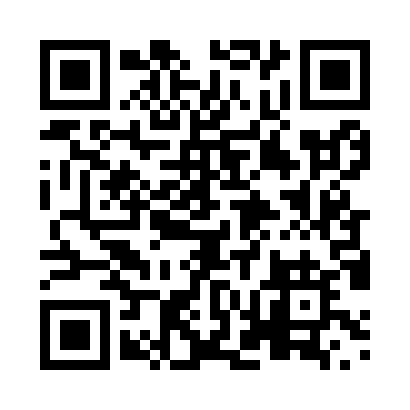 Prayer times for Hardingville, New Brunswick, CanadaWed 1 May 2024 - Fri 31 May 2024High Latitude Method: Angle Based RulePrayer Calculation Method: Islamic Society of North AmericaAsar Calculation Method: HanafiPrayer times provided by https://www.salahtimes.comDateDayFajrSunriseDhuhrAsrMaghribIsha1Wed4:356:101:206:218:3010:062Thu4:336:091:206:218:3110:083Fri4:316:071:196:228:3210:094Sat4:296:061:196:238:3410:115Sun4:276:041:196:248:3510:136Mon4:256:031:196:248:3610:157Tue4:236:021:196:258:3710:178Wed4:216:001:196:268:3910:189Thu4:195:591:196:268:4010:2010Fri4:175:581:196:278:4110:2211Sat4:155:561:196:288:4210:2412Sun4:135:551:196:298:4310:2613Mon4:125:541:196:298:4510:2714Tue4:105:531:196:308:4610:2915Wed4:085:521:196:318:4710:3116Thu4:065:511:196:318:4810:3317Fri4:055:501:196:328:4910:3418Sat4:035:481:196:338:5010:3619Sun4:015:471:196:338:5110:3820Mon4:005:461:196:348:5310:4021Tue3:585:461:196:358:5410:4122Wed3:575:451:196:358:5510:4323Thu3:555:441:196:368:5610:4524Fri3:545:431:206:368:5710:4625Sat3:525:421:206:378:5810:4826Sun3:515:411:206:388:5910:4927Mon3:505:411:206:389:0010:5128Tue3:485:401:206:399:0110:5229Wed3:475:391:206:399:0210:5430Thu3:465:391:206:409:0310:5531Fri3:455:381:206:419:0310:57